GMINA WROCŁAW – ZARZĄD
GEODEZJI,  KARTOGRAFII  I  KATASTRU  MIEJSKIEGO WE WROCŁAWIU
AL. MARCINA KROMERA 44, 51-163 WROCŁAW,
TEL. 71 32 72 100  FAX. 71 32 72 390
e-mail: sekretariat@zgkikm.wroc.pl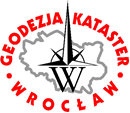 dotyczy postępowania pn.: „Odnowienie subskrypcji i wsparcia gwarancyjnego oraz dostawa akcesoriów informatycznych, licencji i oprogramowania” (post. ZGKIKM.EA.260.2.3.2021)Informacja z otwarcia ofertDziałając na podstawie art. 222 ust. 5 ustawy z 11 września 2019 r. – Prawo zamówień publicznych (Dz.U. z 2019 r., poz. 2019 ze zm.), Zamawiający informuje, że w postępowaniu wpłynęły następujące oferty:Kierownik Działu Administracyjno-Gospodarczego i ZaopatrzeniaDominika GrodzkaWrocław, dn. 07.06.2021 r.Numer ofertyWykonawca Cena oferty bruttodla części nr ICena oferty bruttodla części nr IICena oferty bruttodla części nr IIICena oferty bruttodla części nr IVCena oferty bruttodla części nr VCena oferty bruttodla części nr VICena oferty bruttodla części nr VII1.CORSOFT Andrzej Korzeniewskiul. Trzykrotki 604-727 WarszawaNie złożono ofertyNie złożono ofertyNie złożono ofertyNie złożono ofertyNie złożono oferty5 403,39 zł2 029,50 zł2.Cortland Sp. z o.o.ul. Zgodna 3860-122 PoznańNie złożono ofertyNie złożono ofertyNie złożono ofertyNie złożono ofertyNie złożono ofertyNie złożono oferty1 900,35 zł3.Si4iT Sp. z o.o., ul. Uczniowska 23A52-222 WrocławNie złożono ofertyNie złożono oferty4 442,76 zł3 558,39 zł14 081,04 złNie złożono ofertyNie złożono oferty4.SoftPoint Sp. z o.o.ul. Słomińskiego 100-204 Warszawa2 878,20 zł5 473,50 złNie złożono ofertyNie złożono ofertyNie złożono ofertyNie złożono ofertyNie złożono oferty